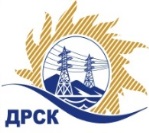 Акционерное Общество«Дальневосточная распределительная сетевая  компания»Протокол процедуры переторжкиСпособ и предмет закупки: запрос предложений в электронной форме на право заключения договора на Сопровождение Консультант Плюс, закупка 213КОЛИЧЕСТВО ПОДАННЫХ ЗАЯВОК НА УЧАСТИЕ В ЗАКУПКЕ: 2 (две) заявки.НМЦ ЛОТА (в соответствии с Извещением о закупке): 2 706 316,55 руб. без НДС.ОТМЕТИЛИ: В соответствии с решением Закупочной комиссии (Протокол №156/УИТ-Р от 06.02.2019 г. ) к процедуре переторжки были допущены следующие участники:Предмет переторжки: цена заявки Участие в процедуре переторжки приняли 0 (ноль)  участников:Участие в процедуре переторжки не приняли 2 (два) участника, а именно:Процедура переторжки осуществлялась с использованием средств электронной торговой площадки на Интернет-сайте https://rushydro.roseltorg.ru в присутствии секретаря Закупочной комиссии.Дата и время начала процедуры переторжки: 14:00 (время московское) 11.02.2019 г. Место проведения процедуры переторжки: Единая электронная торговая площадка по адресу: https://rushydro.roseltorg.ru».В результате проведения переторжки условия заявок на участие в закупке были изменены следующим образом:Секретарь комиссии                                                                        	М.Г. ЕлисееваИсп. Ирдуганова И.Н.Тел. (4162) 397-147№ 156/УИТ-Пг. Благовещенск«11»     02.    2019 г.ООО  «Базис» (ИНН/КПП 2540016930/254301001 ОГРН 1022502272220)ООО  «Консультант-Информ» (ИНН/КПП 2502040360/250201001 ОГРН 1092502002735)ООО  «Базис» (ИНН/КПП 2540016930/254301001 ОГРН 1022502272220)ООО  «Консультант-Информ» (ИНН/КПП 2502040360/250201001 ОГРН 1092502002735)№п/пДата и время регистрации заявкиНаименование, адрес и ИНН Участника и/или его идентификационный номерЦена заявки до переторжки, 
руб. без НДС, а также иные условия заявки, являющиеся предметом переторжкиЦена заявки после переторжки, 
руб. без НДС, а также иные условия заявки, являющиеся предметом переторжки129.12.2018 06:02ООО  «Базис» (ИНН/КПП 2540016930/254301001 ОГРН 1022502272220)2 660 064,002 660 064,00229.12.2018 09:25ООО  «Консультант-Информ» (ИНН/КПП 2502040360/250201001 ОГРН 1092502002735)2 705 454,242 705 454,24